করোনা পরিস্থিতে আহমেদ বাওয়ানী একাডেমী স্কুল এন্ড কলেজের শিক্ষকদের স্বতঃস্ফুর্ত উদ্যোগ  Ahmed Bawany Academy School and College youtube চ্যানেলে রেকর্ডেড ক্লাশের পাশাপাশি আহমেদ বাওয়ানী একাডেমী অনলাইন স্কুল ফেইসবুক পেইজ এবিশেষ লাইভ ক্লাসের রুটিন 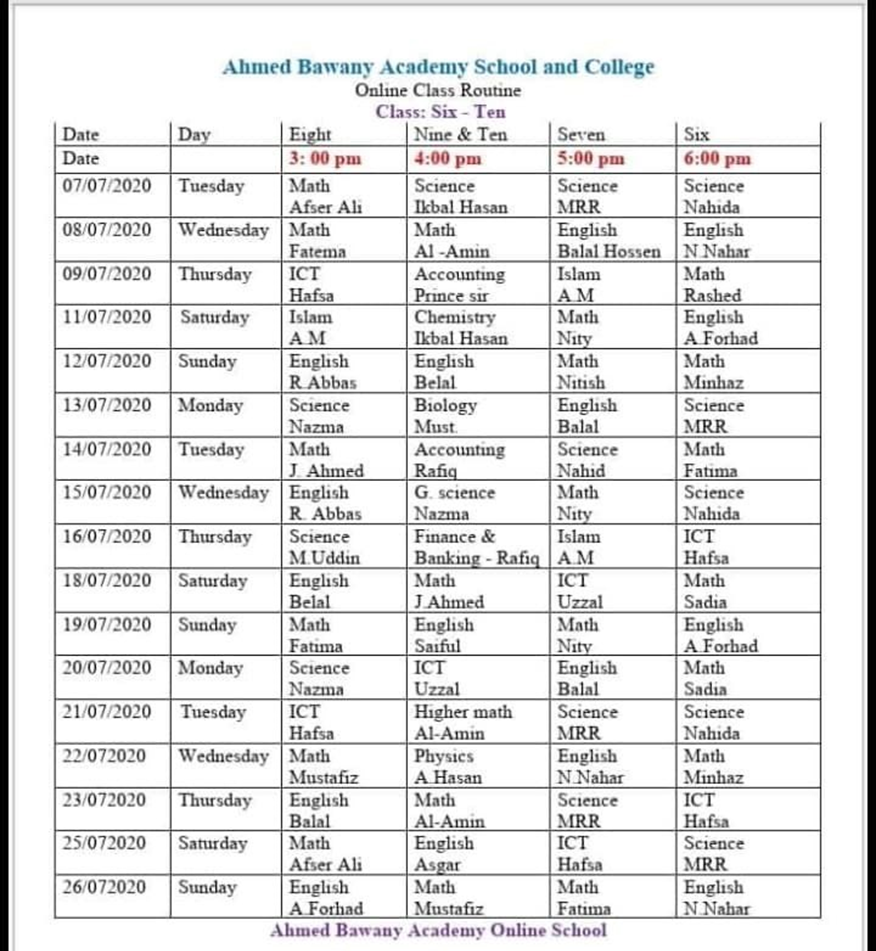 